3GPP TSG-RAN WG4 Meeting # 97-e													draftR4-2017625Electronic Meeting, 2 – 13 Nov., 2020Agenda item:			7.15.3.2Source:	Moderator (Nokia, Nokia Shanghai Bell)Title:	Email discussion summary for [97e][327] NR_HST_Demod_BSDocument for:	InformationIntroductionBriefly introduce background, the scope of this email discussion and provide some guidelines for email discussion if necessary.List of candidate target of email discussion for 1st round and 2nd round 1st round: TBA2nd round: TBABackground and scopeThis T-doc will be used to guide and summarize the email discussion for the topic of Rel-16 NR HST BS demodulation requirements (AI 7.15.3.2), with the email thread identifier “[97e][327] NR_HST_Demod_BS”.The scope of this email discussion are Rel-16 NR HST BS demodulation requirements, and in particular the agenda items:7.15.3.2	BS demodulation requirements7.15.3.2.1	PUSCH requirements7.15.3.2.2	PRACH requirements7.15.3.2.3	UL timing adjustment requirementsPriority topics are marked directly in the open issues’ summaries.Topic #1: PUSCH RequirementsMain technical topic overview. The structure can be done based on sub-agenda basis. Companies’ contributions summaryOpen issues summary and views’ collection for 1st roundBefore e-Meeting, moderators shall summarize list of open issues, candidate options and possible WF (if applicable) based on companies’ contributions.Interested companies are expected to add their views directly under the respective issues in a dialogue-like form, i.e., identical to how the chair would record views during a f2f meeting.Please add further table rows as required and do not change previous comments of your company or other companies. Answering to questions from other companies is encouraged.Sub-topic 1-1 Simulation results (all channels)Sub-topic description:Many companies have provided updates simulation results for this meeting.
Please update the collection excel and check for misalignmentOpen issues and candidate options before e-meeting:Issue 1-1-1: Collection of simulation updatesProposalsOption 1: Each company to update the simulation summary excel file prepared by CATT [R4-2014397] with revision available in the draft folder.Recommended WFFinish option 1 during 1st week.Issue 1-1-2: Resolve alignment issuesProposalsOption 1 (Nokia, Ericsson): In case the identified cases in the simulation summary excel are not updated in this meeting, remove them from the requirement calculation and move ahead with replacing TBDs in the CRs.Option 2 (Nokia): If required for simulation alignment, RAN4 to consider fc=2.1GHz for TDLC300-600 FO=0Hz (15kHz), and fc=3.6GHz for TDLC300-1200 FO=0Hz (30kHz).Recommended WFDuring 2nd week, check simulation results excel for alignment issues and resolve.Sub-topic 1-2 Specification drafting of multi-path fading requirements Sub-topic description One proposal on specification drafting of multi-path fading requirements has been submitted.
The proposal seems to re-tread previous agreements form the last (Friday) GtW session of RAN4#96e.Open issues and candidate options before e-meeting:Issue 1-2-1: Specification drafting of multi-path fading requirementsProposalsOption 1 (ZTE): Capture performance requirements for multipath fading with high Doppler values in the relevant HST section in order to avoid confusion.Option 2 (RAN4#96e, Ericsson): Introduce multi-path fading channel requirements with high Doppler value in a separate table under section “8.2.4 Requirements for PUSCH for high speed train”.Recommended WFDo not reopen this discussion and continue with last meeting’s agreement.Sub-topic 1-3: OtherSub-topic description:In this sub-topic companies are invited to bring issues to the attention of the group, which have not been captured in the previous sub-topics.CRs/TPs comments collectionMajor close-to-finalize WIs and Rel-15 maintenance, comments collections can be arranged for TPs and CRs. For Rel-16 on-going WIs, suggest to focus on open issues discussion on 1st round.Summary for 1st round Open issues Moderator tries to summarize discussion status for 1st round, list all the identified open issues and tentative agreements or candidate options and suggestion for 2nd round i.e. WF assignment.Recommendations on WF/LS assignment CRs/TPsModerator tries to summarize discussion status for 1st round and provides recommendation on CRs/TPs Status update Discussion on 2nd roundPlease continue the discussion on CRs in the last subsection of this section.Concerning open issues in this section, please capture your company views directly under the respective issues and treat the summary as a dialogue just as the chairperson would during a f2f, i.e., do not edit earlier responses but continue the discussion.
Please furthermore declare your company’s support for certain options, by capturing the company abbreviation directly after the option number.
For example,Issue x-x-x: TBA•	Option 1 (CpyA, CpyC): TBA•	Option 2 (CpyB): TBARecommended WF•	TBACompanies’ comments:[CpyC]: View of cpyC.[CpyB]: View of cpyB.[CpyC]: Updated view of cpyC.[Moderator]: Updated recommended WF or options, due to compromise between cpyC and cpyB.[CpyA]: etc.Sub-topic 1-1: Simulation results (all channels)All open issues agreed in first round.
Thank you very much for your willingness to compromise!Sub-topic 1-1: Specification drafting of multi-path fading requirementsAll open issues agreed in first round.
Thank you very much for your willingness to compromise!CRs/TPs comments collectionMajor close-to-finalize WIs and Rel-15 maintenance, comments collections can be arranged for TPs and CRs. For Rel-16 on-going WIs, suggest to focus on open issues discussion on 1st round.Moderator remark:
CATT, “Summary of ideal and impairment results for NR HST demodulation requirements” has been revised from R4-2014397 to R4-2017557.Summary on 2nd round (if applicable)Moderator tries to summarize discussion status for 2nd round and provided recommendation on CRs/TPs/WFs/LSs Status update suggestion Topic #2: PRACH RequirementsMain technical topic overview. The structure can be done based on sub-agenda basis. Companies’ contributions summaryOpen issues summary and views’ collection for 1st roundBefore e-Meeting, moderators shall summarize list of open issues, candidate options and possible WF (if applicable) based on companies’ contributions.Interested companies are expected to add their views directly under the respective issues in a dialogue-like form, i.e., identical to how the chair would record views during a f2f meeting.Please add further table rows as required and do not change previous comments of your company or other companies. Answering to questions from other companies is encouraged.Sub-topic 2-1 PRACH restricted set specificationSub-topic description:The moderator has observed that for PRACH with restricted sets specification writing, the applicability rule has been already captured in 8.1.2.3 (PRACH applicability rule), and not in a new section for HST applicability rules (which is proposed in the CRs for PUSCH this meeting).Open issues and candidate options before e-meeting:Issue 2-1-1: Capturing PRACH restricted set applicability rules in specificationsProposalsOption 1 (Moderator): Leave the applicability rules for PRACH tests with restricted set configurations in the section of PRACH applicability rules; the rule is only for restricted sets so there is an implicit distinction to only apply to HST scenarios.Option 2 (Moderator, Ericsson): Move the applicability rules for PRACH tests with restricted set configurations to a new section called “8.1.2.5 Applicability of PRACH for high speed train performance requirements”, to maintain a consistent specification structure.Recommended WFPlease give your companies preference in the first round.Sub-topic 2-2 Simulation summary templateSub-topic description:It is possible that the simulation summary template erroneously captures the carrier frequency for set B as 2.1GHz (instead of 3.6GHz). Even though this is currently not expected to be a cause of concern, it is of interest correct the template, if it is found to be misquoting previous agreements.Open issues and candidate options before e-meeting:Issue 2-2-1: Capturing ProposalsOption 1 (Moderator): The carrier frequency for PRACH restricted set type B in the simulation summary template should read 2.1GHz.Option 2 (Moderator, Ericsson): The carrier frequency for PRACH restricted set type B in the simulation summary template should read 3.6GHz.Recommended WFPlease give your companies understanding in the first round.Sub-topic 2-3: OtherSub-topic description:In this sub-topic companies are invited to bring issues to the attention of the group, which have not been captured in the previous sub-topics.CRs/TPs comments collectionMajor close-to-finalize WIs and Rel-15 maintenance, comments collections can be arranged for TPs and CRs. For Rel-16 on-going WIs, suggest to focus on open issues discussion on 1st round.Summary for 1st round Open issues Moderator tries to summarize discussion status for 1st round, list all the identified open issues and tentative agreements or candidate options and suggestion for 2nd round i.e. WF assignment.Recommendations on WF/LS assignment CRs/TPsModerator tries to summarize discussion status for 1st round and provides recommendation on CRs/TPs Status update Discussion on 2nd roundPlease continue the discussion on CRs in the last subsection of this section.Concerning open issues in this section, please capture your company views directly under the respective issues and treat the summary as a dialogue just as the chairperson would during a f2f, i.e., do not edit earlier responses but continue the discussion.
Please furthermore declare your company’s support for certain options, by capturing the company abbreviation directly after the option number.Sub-topic 2-1 PRACH restricted set specificationIssue 2-1-1: Capturing PRACH restricted set applicability rules in specificationsCandidate options:Option 1: Leave the applicability rules for PRACH tests with restricted set configurations in the section of PRACH applicability rules; the rule is only for restricted sets so there is an implicit distinction to only apply to HST scenarios.Option 2: Move the applicability rules for PRACH tests with restricted set configurations to a new section called “8.1.2.5 Applicability of PRACH for high speed train performance requirements”, to maintain a consistent specification structure.Option 3: The current title “8.1.2.3.4 Applicability of requirements for different restricted set types of long PRACH format 0” can be changed to “8.1.2.3.4 Applicability of requirements for different restricted set types of long PRACH format 0 for high speed train”Recommendations for 2nd round:Discuss in GtW, if possible.Few companies have a strong opinion. 
Option 3 has some support and should be considered in 2nd round.Contributor Comments:
(Dialog; please do not modify earlier comments; add follow-up always at the bottom of the discussion.)[]: []: [ZZZ]Sub-topic 2-2 Simulation summary templateAll open issues agreed in first round.
Thank you very much for your willingness to compromise!CRs/TPs comments collectionMajor close-to-finalize WIs and Rel-15 maintenance, comments collections can be arranged for TPs and CRs. For Rel-16 on-going WIs, suggest to focus on open issues discussion on 1st round.Moderator remark:
CATT, “Summary of ideal and impairment results for NR HST demodulation requirements” has been revised from R4-2014397 to R4-2017557.Summary on 2nd round (if applicable)Moderator tries to summarize discussion status for 2nd round and provided recommendation on CRs/TPs/WFs/LSs Status update suggestion Topic #3: UL TA RequirementsMain technical topic overview. The structure can be done based on sub-agenda basis. Companies’ contributions summaryOpen issues summary and views’ collection for 1st roundBefore e-Meeting, moderators shall summarize list of open issues, candidate options and possible WF (if applicable) based on companies’ contributions.Interested companies are expected to add their views directly under the respective issues in a dialogue-like form, i.e., identical to how the chair would record views during a f2f meeting.Please add further table rows as required and do not change previous comments of your company or other companies. Answering to questions from other companies is encouraged.Sub-topic 3-1 Scenario X - SCS/CBW combinationsSub-topic description:In the last meeting the following issue was left open Open issues and candidate options before e-meeting:Issue 3-1-1: Scenario X requirements w.r.t. SCS/CBW combinationsProposalsOption 1 (ZTE, CATT, CMCC, DoCoMo, Nokia): Have requirements for15kHz: 10MHz/5MHz; 30kHz: 40MHz/10MHzOption 2 (Samsung, Huawei, Ericsson): Have requirements for15kHz: 5MHz; 30kHz: 10MHzRecommended WFTBASub-topic 3-2 Scenario X - ParametersSub-topic description:It was argued that the channel model Doppler spread for scenario X moving UE should be scaled with the SCS.Open issues and candidate options before e-meeting:Issue 3-2-1: Scaling Doppler spread with SCSProposalsOption 1 (Ericsson): Modify parameter table for scenario X as followsOption 2: Other options not precludedRecommended WFCompanies to contribute their analysis of this proposed change in the first round.Sub-topic 3-3 Scenario X - Applicability rulesSub-topic description Several issues concerning applicability rule details remained open in the last meeting:Open issues and candidate options before e-meeting:Issue 3-3-1: Applicability rules for SCS/CBW combinationsProposalsOption 1 (ZTE, CATT, Nokia, Samsung, Ericsson): Re-use non-HST PUSCH applicability rules.Option 2 (CATT, DCM): Re-use HST PUSCH applicability rulesOption 3 (Ericsson): Re-use current applicability rules for scenario X requirements.Recommended WFOption 1 seems like a potential compromise. 
Please supply further input during first round, especially if the recommended WF does not seem acceptable.Issue 3-3-2: Applicability rule text for implicit test passingProposalsOption 1 (Nokia, Ericsson): “Unless otherwise stated, a BS that declares to support PUSCH HST (see D.1XX in table 4.6-1) and passes the tests for scenario Y or scenario Z, can also consider the tests for scenario X as passed.”Option 2: Other options not precluded.Recommended WFTBDSub-topic 3-4: OtherSub-topic description:In this sub-topic companies are invited to bring issues to the attention of the group, which have not been captured in the previous sub-topics.CRs/TPs comments collectionMajor close-to-finalize WIs and Rel-15 maintenance, comments collections can be arranged for TPs and CRs. For Rel-16 on-going WIs, suggest to focus on open issues discussion on 1st round.Summary for 1st round Open issues Moderator tries to summarize discussion status for 1st round, list all the identified open issues and tentative agreements or candidate options and suggestion for 2nd round i.e. WF assignment.Recommendations on WF/LS assignment CRs/TPsModerator tries to summarize discussion status for 1st round and provides recommendation on CRs/TPs Status update Discussion on 2nd roundPlease continue the discussion on CRs in the last subsection of this section.Concerning open issues in this section, please capture your company views directly under the respective issues and treat the summary as a dialogue just as the chairperson would during a f2f, i.e., do not edit earlier responses but continue the discussion.
Please furthermore declare your company’s support for certain options, by capturing the company abbreviation directly after the option number.Sub-topic 3-1 Scenario X - SCS/CBW combinationsIssue 3-1-1: Scenario X requirements w.r.t. SCS/CBW combinationsCandidate options:Option 1: Have requirements for15kHz: 10MHz/5MHz; 30kHz: 40MHz/10MHzOption 2: Have requirements for15kHz: 5MHz; 30kHz: 10MHzRecommendations for 2nd round:Discuss in GtW, if possible.Continue discussion in 2nd round.Contributor Comments:
(Dialog; please do not modify earlier comments; add follow-up always at the bottom of the discussion.)[]: []: Sub-topic 3-2 Scenario X - ParametersAll open issues agreed in first round.
Thank you very much for your willingness to compromise!Sub-topic 3-3 Scenario X - Applicability rulesIssue 3-3-2: Applicability rule text for implicit test passingCandidate options:Option 1: “Unless otherwise stated, a BS that declares to support PUSCH HST (see D.109 in table 4.6-1) and passes the tests for scenario Y or scenario Z, can also consider the tests for scenario X as passed.”Option 2: “Unless otherwise stated, the tests for UL timing adjustment for scenario Y and scenario Z shall be carried out according to the declaration (see D.109 in table 4.6-1). If the BS declares to support high speed train and can pass the test of scenario Y or scenario Z, the BS can be considered the test of scenario X passed implicitly.Option 3: “Unless otherwise stated, the tests for UL timing adjustment for scenario Y and scenario Z shall apply only if high speed train is declared to be supported (see D.109 in table 4.6-1). A BS that passes the tests for scenario Y or scenario Z, can also consider the tests for scenario X passed.”Recommendations for 2nd round:Companies to check, if option 3 is acceptable as compromise.Contributor Comments:
(Dialog; please do not modify earlier comments; add follow-up always at the bottom of the discussion.)[]: []: CRs/TPs comments collectionMajor close-to-finalize WIs and Rel-15 maintenance, comments collections can be arranged for TPs and CRs. For Rel-16 on-going WIs, suggest to focus on open issues discussion on 1st round.Moderator remark:
CATT, “Summary of ideal and impairment results for NR HST demodulation requirements” has been revised from R4-2014397 to R4-2017557.Summary on 2nd round (if applicable)Moderator tries to summarize discussion status for 2nd round and provided recommendation on CRs/TPs/WFs/LSs Status update suggestion T-doc numberCompanyProposals / ObservationsR4-2014397CATTTdoc Title: Summary of ideal and impairment results for NR HST demodulation requirementsR4-2015183ZTE CorporationTdoc Title: Rel-16 NR HST BS demodulation requirementsProposal 1: Capture performance requirements for multipath fading with high Doppler values in the relevant HST section in order to avoid confusion.R4-2014398CATTTdoc Title: Simulation results for NR HST PUSCH demodulation requirementR4-2014555Intel CorporationTdoc Title: Simulation results for NR HST PUSCHR4-2015090Nokia, Nokia Shanghai BellTdoc Title: On NR Rel-16 HST BS demodulation PUSCH requirements and simulation resultsSimulation results misalignmentObservation 1: One company’s impairment result is better than the corresponding ideal one for 30kHz/10MHz, 2334Hz, 1T8R, MCS16. This causes a -102 error (span too large).Proposal 1: In case the identified cases in the simulation summary excel are not updated in this meeting, remove them from the requirement calculation and move ahead with replacing TBDs in the CRs.Multi-path carrier frequencyProposal 2: If required for simulation alignment, RAN4 to consider fc=2.1GHz for TDLC300-600 FO=0Hz (15kHz), and fc=3.6GHz for TDLC300-1200 FO=0Hz (30kHz).Applicability rules not implemented in specObservation 2: The implicit test passing and 1T1R applicability rules from RAN4#95e have yet to be included in TS 38.141-1 and TS 38.141-2.Proposal 3: The companies responsible for PUSCH HST CRs to TS 38.141-1 and TS 38.141-2, are requested to include the implicit test passing and 1T1R applicability rules in this meeting.R4-2015118SamsungTdoc Title: Simulation results for NR HST PUSCHR4-2015609Huawei, HiSiliconTdoc Title: Simulation results on the NR HST PUSCH performance requirementsR4-2015850EricssonTdoc Title: simulation results for HST PUSCH under fading channelCompanyCommentsEricssonAgree with recommended WFCATTSupport the recommended WF.XXXZTEFine with Moderator’s recommendationSamsungOk with recommended WFHuaweiOk with recommended WF, our updated results are uploaded.CompanyCommentsEricssonWe can accept Option 1. We don’t understand the relationship between Option 1 and 2. They seems not parallel options. ZTEFine with Option 1SamsungFirstly, we need to clarify the different between option 1 and option 2。Secondly, for results with larger gap handling, RAN4 should be allow companies to further checking, Meanwhile, how to handle the results with large gap for requirement deriving,  in Rel-15, the rule with 2dB gap for ideal results are agreed. If the gap is large than 2dB, then the results farthest from the average is taken out for average and span re-calculation until the ideal span is <=2Db. If no enough input for performance deriving, we prefer to allow larger ideal span than 2dB. Meanwhile, we suggest to the SNR with keep [] in this meeting.CMCCOne thing to be noted is that Rel-16 HST WI targets to be finalized in this meeting (RP-201614). If we go with Option1, we are not sure whether the CRs with TBD will be implemented to the spec. To move forward, one possible way is to specify the requirements with [] for the case with larger gap.HuaweiAll results are aligned now as per the latest submitted results summary of revised R4-2014397, the issue does not exist any more.DocomoFine with Option 1.Nokia, Nokia Shanghai BellThank you for updating the simulation results before (and during) the meeting.
Currently, there are derivation error observed anymore. 
We propose to take revision of the 1st round revision of the summary excel as final and proceed to adapt the CRS. Though, we can agree to capture SNR with [] this meeting, if there are strong concerns by a contributor this meeting.Clarifying option2: Previously the carrier frequency was not explicitly discussed for the multi-path fading scenario. It seems that all companies have understood 15kHZ being paired with 2.1GHz and 30kHz being paired with 3.6GHz.
So we are already aligned and option2 can be disregarded.Specification drafting of multi-path fading requirementsIntroduce multi-path fading channel requirements with high Doppler value in a separate table under section “8.2.4 Requirements for PUSCH for high speed train” This requirement only applicable for wide-area, medium-range BS which supporting HST CompanyCommentsEricssonAgree with Option 2.ZTETo us Option 1 and 2 are the same, but Option 2 are more specific.SamsungAgree with option 2 following the agreement in the last meetingHuaweiAgree with Option 2 that is more specific for the section and table.DocomoAgree with Option 2 that is already agreed in the last meeting.NokiaOption 2, for specificity.CompanyCommentsXXXCR/TP numberComments collectionXXXTitle, SourceXXXCompany AXXXCompany BXXXR4-2014822CR for TS 38.141-1:  Updates of NR PUSCH performance requirements for Multi-path fading channel models under high Doppler values and applicability rules, NTT DOCOMO, INC.R4-2014822Nokia: (a) There is a mismatch between the CRs for PUSCH on how many tables are used to capture the fading requirements. We understood the GtW agreement to put requirements in “a” table, to mean “one” table containing all. Could you check [R4-2015091] and tell us your preference?(b) Section 8.1.2.4.1 contains “D.1XX”. Should this be “D.109”?(c) Section 8.2.4.3 adds “and multipath fading propagation”, which we don’t think is necessary. Is this important to include in your opinion?R4-2014822R4-2014822R4-2015091CR for 38.104: HST PUSCH demodulation requirements, Nokia, Nokia Shanghai BellR4-2015091Samsung: suggest to add [] for the SNR value in this meeting, and remove the [] in the last meeting if no more results updated or no technical issue identified Nokia: We would have preferred to directly update without [], but we can add them, if you think it’s necessary.R4-2015091Docomo:”TDLC300-600” and “TDLC300-1200” in Table 8.2.4.2-9 should be corrected to “TDLC300-600 Low” and “TDLC300-1200 Low” to align with other PUSCH requirements.Nokia: The tables are preceded by the following sentence: “Unless stated otherwise, the MIMO correlation matrices for the gNB are defined in annex G for low correlation”. This was introduced and agreed a few meetings ago to avoid the repetitive nature and allow fitting of the tables.
Is this enough to address the concerns?R4-2015091Nokia: The G.2.2 channel model changes are missing, and TBD should be updated following the results delivered this meeting.R4-2015846additional test cases for HST PUSCH in TS38.141-2, EricssonR4-2015846Samsung: suggest to add [] for the SNR value in this meeting, and remove the [] in the last meeting if no more results updated or no technical issue identified Ericsson: We also tend to no [ ] in spec, but we are also OK to add [ ].  R4-2015846Docomo: “TDLC300-600” and “TDLC300-1200” in Table 8.2.4.5-9 and Table 8.2.4.5-10 should be corrected to “TDLC300-600 Low” and “TDLC300-1200 Low” to align with other PUSCH requirements.Nokia: The tables are preceded by the following sentence: “Unless stated otherwise, the MIMO correlation matrices for the gNB are defined in annex G for low correlation”. This was introduced and agreed a few meetings ago to avoid the repetitive nature and allow fitting of the tables.
Is this enough to address the concerns?Ericsson: We share the same view with Nokia.R4-2015846Nokia: - Same as R4-2014822 Nokia (a).Ericsson: We tend to use 2 tables for fading channel because the table format is aligned with other tables. - Concerning 8.1.2.4.1, we think it is sufficient to mention D.110. D.109 is not needed for the implicit test passing rule.Ericsson: OK, we’ll change it. R4-2015846The secretary commented that the CR number 0245 is missing on the coversheet.Status summary Sub-topic#1Tentative agreements:Candidate options:Recommendations for 2nd round:Sub-topic 1-1Sub-topic 1-1 Simulation results (all channels)All issues resolved, without need for agreements to be captured.
Current simulation result template contains only valid cells.Sub-topic 1-2Sub-topic 1-2 Specification drafting of multi-path fading requirementsIssue 1-2-1: Specification drafting of multi-path fading requirementsTentative agreements:Do not reopen this discussion and continue with last meeting’s agreement.Recommendations for 2nd round:Tentative agreement is agreeable.WF/LS t-doc Title Assigned Company,WF or LS lead##1WF on Rel-16 NR HST BS demodulation requirementsNokia, Nokia Shanghai BellCR/TP numberCRs/TPs Status update recommendation  XXXBased on 1st round of comments collection, moderator can recommend the next steps such as “agreeable”, “to be revised”R4-2014822to be revisedR4-2015091to be revisedR4-2015846to be revisedCR/TP numberComments collectionXXXTitle, SourceXXXCompany AXXXCompany BXXXR4-2014822 > R4-2017551CR for TS 38.141-1:  Updates of NR PUSCH performance requirements for Multi-path fading channel models under high Doppler values and applicability rules, NTT DOCOMO, INC.R4-2014822 > R4-2017551Nokia: (a) There is a mismatch between the CRs for PUSCH on how many tables are used to capture the fading requirements. We understood the GtW agreement to put requirements in “a” table, to mean “one” table containing all. Could you check [R4-2015091] and tell us your preference?(b) Section 8.1.2.4.1 contains “D.1XX”. Should this be “D.109”?(c) Section 8.2.4.3 adds “and multipath fading propagation”, which we don’t think is necessary. Is this important to include in your opinion?R4-2014822 > R4-2017551Moderator comment from general email: 
Please capture the SNR values of the revised collection template in [] within the CRs, along with all other required corrections.R4-2014822 > R4-2017551R4-2015091 > R4-2017552CR for 38.104: HST PUSCH demodulation requirements, Nokia, Nokia Shanghai BellR4-2015091 > R4-2017552Samsung: suggest to add [] for the SNR value in this meeting, and remove the [] in the last meeting if no more results updated or no technical issue identified Nokia: We would have preferred to directly update without [], but we can add them, if you think it’s necessary.R4-2015091 > R4-2017552Docomo:”TDLC300-600” and “TDLC300-1200” in Table 8.2.4.2-9 should be corrected to “TDLC300-600 Low” and “TDLC300-1200 Low” to align with other PUSCH requirements.Nokia: The tables are preceded by the following sentence: “Unless stated otherwise, the MIMO correlation matrices for the gNB are defined in annex G for low correlation”. This was introduced and agreed a few meetings ago to avoid the repetitive nature and allow fitting of the tables.
Is this enough to address the concerns?R4-2015091 > R4-2017552Nokia: The G.2.2 channel model changes are missing, and TBD should be updated following the results delivered this meeting.R4-2015091 > R4-2017552Moderator comment from general email: 
Please capture the SNR values of the revised collection template in [] within the CRs, along with all other required corrections.R4-2015846 > R4-2017553additional test cases for HST PUSCH in TS38.141-2, EricssonR4-2015846 > R4-2017553Samsung: suggest to add [] for the SNR value in this meeting, and remove the [] in the last meeting if no more results updated or no technical issue identified Ericsson: We also tend to no [ ] in spec, but we are also OK to add [ ].  R4-2015846 > R4-2017553Docomo: “TDLC300-600” and “TDLC300-1200” in Table 8.2.4.5-9 and Table 8.2.4.5-10 should be corrected to “TDLC300-600 Low” and “TDLC300-1200 Low” to align with other PUSCH requirements.Nokia: The tables are preceded by the following sentence: “Unless stated otherwise, the MIMO correlation matrices for the gNB are defined in annex G for low correlation”. This was introduced and agreed a few meetings ago to avoid the repetitive nature and allow fitting of the tables.
Is this enough to address the concerns?Ericsson: We share the same view with Nokia.R4-2015846 > R4-2017553Nokia: - Same as R4-2014822 Nokia (a).Ericsson: We tend to use 2 tables for fading channel because the table format is aligned with other tables. - Concerning 8.1.2.4.1, we think it is sufficient to mention D.110. D.109 is not needed for the implicit test passing rule.Ericsson: OK, we’ll change it. R4-2015846 > R4-2017553The secretary commented that the CR number 0245 is missing on the coversheet.R4-2015846 > R4-2017553Moderator comment from general email: 
Please capture the SNR values of the revised collection template in [] within the CRs, along with all other required corrections.CR/TP/LS/WF numberT-doc Status update recommendation  XXXBased on 2nd round of comments collection, moderator can recommend the next steps such as “agreeable”, “to be revised”T-doc numberCompanyProposals / ObservationsR4-2014399CATTTdoc Title: Simulation results for NR HST PRACH demodulation requirementR4-2014554Intel CorporationTdoc Title: Simulation results for NR HST PRACHR4-2015092Nokia, Nokia Shanghai BellTdoc Title: On NR Rel-16 HST BS demodulation PRACH simulation resultsObservation 1: The simulation results collection template [3], erroneously captures the carrier frequency for set B as 2.1GHz (instead of 3.6GHz). This can be checked as a source of error in case of observed misalignment but is currently not expected to be a cause of concern.R4-2015120SamsungTdoc Title: Simulation results for NR HST PRACHR4-2015667Huawei, HiSiliconTdoc Title: Simulation results for NR HST PRACH format 0 with restricted set A and B under fading channelR4-2015849EricssonTdoc Title: simulation results for HST PRACH under fading channelCompanyCommentsEricssonIssue 2-1-1: Capturing PRACH restricted set applicability rules in specificationsWe have no strong opinion on this but tend to Option 2 which can keep consistent structure. CATTIssue 2-1-1: Capturing PRACH restricted set applicability rules in specificationsWe prefer Option 1 to keep the current version. There is no need to create a section for applicability rules of high speed train. If to make a distinguish with non-HST, the current title “8.1.2.3.4 Applicability of requirements for different restricted set types of long PRACH format 0” can be changed to “8.1.2.3.4 Applicability of requirements for different restricted set types of long PRACH format 0 for high speed train”.ZTENo strong view, slightly Option 1. SamsungIssue 2-1-1: Capturing PRACH restricted set applicability rules in specificationsWe slightly prefer option 1, considering both requirement for high speed mode and normal mode of PRACH are specified in the same section.  Meanwhile,  the restricted set has an implicit distinction to only apply HST scenariosHuaweiOption 1 with further clarification of high speed train is preferred, such as the proposal from CATT to change the section title, or add clarification in the following contentsDocomoIssue 2-1-1: Capturing PRACH restricted set applicability rules in specificationsWe have no strong opinion on this but slightly prefer Option 2. In CRs for PUSCH requirements for HST, applicability rules are reflected aligned with Option 2(create a new section 8.1.2.4).Nokia, Nokia Shanghai BellIn favour of option 2.In PUSCH we are about to introduce a new section for HST applicability rules, as there are quite a few that only apply to HST; i.e., those need to be separated.
A similar spec structure should be kept for PRACH.CompanyCommentsEricssonWe agree with Option 2. CATTSupport Option 2. The Doppler shift 2334Hz and velocity 350km/h should be corresponding to 3.6GHz carrier frequency. The simulation sheet will be updated if no company object Option 2. From the perspective of simulation result, the carrier frequency has no impact on the SNR level since the Doppler shift 2334Hz is correctly enforced in the simulation.ZTEWe are fine with Option 2.SamsungWe agree with option 2. As mentioned by CATT, the Doppler shift with 2334 Hz is calculated based on the 3.6GHz carrier frequency.Why this issue is related with “capturing PRACH restricted set applicability rules in the specification ”CMCCOption 2HuaweiWe are OK with Option 2.DocomoWe are OK with Option 2.NokiaPrefer option 2. 
It is only a small change to introduce in the next simulation summary revision of CATT.CompanyCommentsXXXCR/TP numberComments collectionXXXTitle, SourceXXXCompany AXXXCompany BXXXR4-2015664CR for 38.104 Introduction of performance requirements for NR HST PRACH under fading channel, Huawei, HiSiliconR4-2015664Nokia: In the newly introduced rows for TDLC300 the painted borders are now no longer correct. 
Furthermore, some of the RX number of antennas seem to be bold now…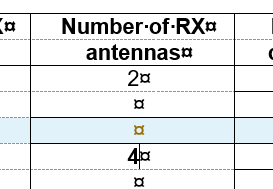 R4-2015664R4-2015664Samsung: the latest revision for CR coverpage should be v12.1R4-2015665 -> R4-2016596CR for 38.141-1 Introduction of conformance testing for NR HST PRACH under fading channel, Huawei, HiSiliconR4-2015665 -> R4-2016596R4-2015665 -> R4-2016596R4-2015665 -> R4-2016596Samsung: the latest revision for CR coverpage should be v12.1R4-2015666 -> R4-2016597CR for 38.141-2 Introduction  of conformance testing for NR HST PRACH under fading channel, Huawei, HiSiliconR4-2015666 -> R4-2016597R4-2015666 -> R4-2016597R4-2015666 -> R4-2016597Samsung: the latest revision for CR coverpage should be v12.1Status summary Sub-topic#1Tentative agreements:Candidate options:Recommendations for 2nd round:Sub-topic 2-1Sub-topic 2-1 PRACH restricted set specificationIssue 2-1-1: Capturing PRACH restricted set applicability rules in specificationsTentative agreements:NoneCandidate options:Option 1: Leave the applicability rules for PRACH tests with restricted set configurations in the section of PRACH applicability rules; the rule is only for restricted sets so there is an implicit distinction to only apply to HST scenarios.Option 2: Move the applicability rules for PRACH tests with restricted set configurations to a new section called “8.1.2.5 Applicability of PRACH for high speed train performance requirements”, to maintain a consistent specification structure.Option 3: The current title “8.1.2.3.4 Applicability of requirements for different restricted set types of long PRACH format 0” can be changed to “8.1.2.3.4 Applicability of requirements for different restricted set types of long PRACH format 0 for high speed train”Recommendations for 2nd round:Discuss in GtW, if possible.Few companies have a strong opinion. 
Option 3 has some support and should be considered in 2nd round.Sub-topic 2-2Sub-topic 2-2 Simulation summary templateIssue 2-2-1: Capturing PRACH restricted set applicability rules in specificationsTentative agreements:Change the carrier frequency for PRACH restricted set type B in the simulation summary template to be 3.6GHz.Recommendations for 2nd round:Tentative agreement is agreeable.WF/LS t-doc Title Assigned Company,WF or LS lead#1CR/TP numberCRs/TPs Status update recommendation  XXXBased on 1st round of comments collection, moderator can recommend the next steps such as “agreeable”, “to be revised”R4-2015664to be revisedR4-2016596to be revisedR4-2016597to be revisedR4-2014397 > R4-2017557to be revised(Simulation result collection template. 
New results have been contributed since the start of the meeting and will be used for CRs.)CR/TP numberComments collectionXXXTitle, SourceXXXCompany AXXXCompany BXXXR4-2015664 > R4-2017554CR for 38.104 Introduction of performance requirements for NR HST PRACH under fading channel, Huawei, HiSiliconR4-2015664 > R4-2017554Nokia: In the newly introduced rows for TDLC300 the painted borders are now no longer correct. 
Furthermore, some of the RX number of antennas seem to be bold now…R4-2015664 > R4-2017554Samsung: the latest revision for CR coverpage should be v12.1R4-2015664 > R4-2017554Moderator comment from general email: 
Please capture the SNR values of the revised collection template in [] within the CRs, along with all other required corrections.R4-2015665 -> R4-2016596 > R4-2017555CR for 38.141-1 Introduction of conformance testing for NR HST PRACH under fading channel, Huawei, HiSiliconR4-2015665 -> R4-2016596 > R4-2017555Samsung: the latest revision for CR coverpage should be v12.1R4-2015665 -> R4-2016596 > R4-2017555Moderator comment from general email: 
Please capture the SNR values of the revised collection template in [] within the CRs, along with all other required corrections.R4-2015665 -> R4-2016596 > R4-2017555R4-2015666 -> R4-2016597 > R4-2017556CR for 38.141-2 Introduction  of conformance testing for NR HST PRACH under fading channel, Huawei, HiSiliconR4-2015666 -> R4-2016597 > R4-2017556Samsung: the latest revision for CR coverpage should be v12.1R4-2015666 -> R4-2016597 > R4-2017556Moderator comment from general email: 
Please capture the SNR values of the revised collection template in [] within the CRs, along with all other required corrections.R4-2015666 -> R4-2016597 > R4-2017556CR/TP/LS/WF numberT-doc Status update recommendation  XXXBased on 2nd round of comments collection, moderator can recommend the next steps such as “agreeable”, “to be revised”T-doc numberCompanyProposals / ObservationsR4-2015183ZTE CorporationTdoc Title: Rel-16 NR HST BS demodulation requirementsProposal 2: Have requirements for 15kHz: 10MHz/5MHz; 30kHz: 40MHz/10MHz in order to cover the minimum channel bandwidth for all operating bands.Proposal 3: Re-use non-HST PUSCH applicability for UL TA performance requirements for Scenario X.R4-2014400CATTTdoc Title: Simulation results for NR PUSCH UL timing adjustment demodulation requirementR4-2014426CATTTdoc Title: Discussion on remaining issues of PUSCH UL TASCS/CBW combinations for scenario XProposal 1: To have requirements with 15kHz/5MHz, 15kHz/10MHz, 30kHz/10MHz and 30kHz/40MHz for UL TA scenario X (Option 1).Applicability rules concerning SCS/CBWProposal 2: To reuse HST PUSCH applicability rules for UL TA scenario X (Option 1 or 2).R4-2014702CMCCTdoc Title: Discussion on remaining issues for NR HST BS demodulationProposal 1: for UL timing adjustment with scenario X, it is proposed to specify requirements for: 
	•	15kHz: 10MHz and 5MHz;
	•	30kHz: 40MHz and 10MHz.R4-2014823NTT DOCOMO, INC.Tdoc Title: Views on NR PUSCH for UL timing adjustmentObservation 1: The requirements of PUSCH UL timing adjustment and PUSCH HST are considered with following SCS/CBW combinations:
	-	15kHz: 10MHz/5MHz; 30kHz: 40MHz/10MHz.Proposal 1: Introduce requirements of 5/10MHz for 15kHz SCS and requirements of 10/40MHz for 30kHz SCS (Option 1).Proposal 2: RAN4 reuses HST PUSCH applicability rules (Option 2).R4-2015093Nokia, Nokia Shanghai BellTdoc Title: On NR Rel-16 HST BS demodulation UL timing adjustment requirements and simulation resultsSCS/CBW combinationsObservation 1: Introducing new mandatory tests with scenario X for all SCS/CBW combinations introduced in Rel-15 NR_newRAT adds a non-negligible testing load. For scenarios Y and Z, we used the combinations 15/5, 15/10, 30/10, 30/40. Implicit passing for scenario X was also agreed.Proposal 1: RAN4 to consider having scenario X requirements for 15kHz: 10MHz/5MHz; 30kHz: 40MHz/10MHz.Applicability rules for SCS/CBW combinations and implicit test passing.Proposal 2: RAN4 to apply the non-HST PUSCH applicability rules to SCS/CBW combinations, i.e., not to modify the current specification text in this regard.Proposal 3: RAN4 to capture the implicit test passing agreement for scenario X, as follows:
“Unless otherwise stated, a BS that declares to support PUSCH HST (see D.1XX in table 4.6-1) and passes the tests for scenario Y or scenario Z, can also consider the tests for scenario X as passed.”R4-2015119SamsungTdoc Title: Discussion and simulation results for NR HST UL timing adjustmenta)	SCS/CBW combinationsProposal 1: Only introduce the requirement of UL timing adjustment for scenario X with SCS/BW combination as 15 KHz/5MHz and 30 KHz/10MHz.b)	Applicability rules for SCS/BWProposal 2:  Re-use non-HST PUSCH applicability rule for SCS/BW with requirement of UL timing adjustment scenario X  R4-2015610Huawei, HiSiliconTdoc Title: Discussion and simulation results on the UL timing adjustment2.1	SCS/CBW combinations for Scenario XProposal 1: For SCS/CBW combinations for Scenario X, define requirements only for 15kHz: 5MHz; 30kHz: 10MHz.R4-2015847EricssonTdoc Title: discussion on HST UL TA remain issuesSCS/CBW combinationsProposal 1: Modify parameter table for scenario X as follows:Proposal 2: Agree with Option 2 to have requirements for 15kHz SCS 5MHz BW and 30kHz SCS 10MHz BW.Applicability rules concerning SCS/CBWProposal 3: Re-use current applicability rules for scenario X requirements.R4-2015848EricssonTdoc Title: additional simulation results for UL TAR4-2016468Intel CorporationTdoc Title: Simulation results for NR HST UL TAUL TA - Additional scenario “X”SCS/CBW combinationsOption 1: Have requirements for15kHz: 10MHz/5MHz; 30kHz: 40MHz/10MHz.Option 2: Have requirements for15kHz: 5MHz; 30kHz: 10MHz.Option 3: Have requirements for all Rel-15 non-HST PUSCH bandwidths.Other options not precluded.CompanyCommentsEricssonIssue 3-1-1: Scenario X requirements w.r.t. SCS/CBW combinationsWe tend to Option 2 to reduce test effort.CATTIssue 3-1-1: Scenario X requirements w.r.t. SCS/CBW combinationsPrefer Option 1 to align with UL TA scenario Y and scenario Z.ZTEOption 1.SamsungIssue 3-1-1: Scenario X requirements w.r.t. SCS/CBW combinationsWe prefer option 2According the requirement of scenarios Y and Z, the performance different is very minor. Since the requirement of scenario X was agreed to be added into non-HST section, we can apply the same test applicability rule from non-HST section to define the requirement with mini CBW for each SCS. To reduce the test effort, we prefer to only introduce the requirement of UL timing adjustment for scenario X with SCS/BW combination as 15 KHz/5MHz and 30 KHz/10MHz. CMCCOption 1. HuaweiWe prefer Option 2, i.e. 15kHz: 5MHz; 30kHz: 10MHz.Firstly, the purpose for testing UL TA is to verify whether proper BS implementation can be performed for TO estimation and TA command transmission. For different bandwidth, the TA procedure is same and higher accuracy of TO estimation can be achieved with higher bandwidth. If a BS support higher bandwidth, it is sure that the performance can be ensured comparing with the worst case with the smallest bandwidth. Also, with MCS 16, the working SNR is high enough to achieve rather good TO estimation performance even with the smallest bandwidth. Moreover, only requirements for 5MHz for 15 kHz SCS, 10MHz for 30 kHz SCS are defined in HST PUSCH for fading channel.DocomoWe prefer Option 1. Taking in account of implicit test passing for scenario X, we would like to align the combination of SCS/CBW with scenario Y and Z.Nokia, Nokia Shanghai BellPrefer option 1.We already have an applicability rule for SCS/CBW combinations in PUSCH, that allows to only test a single SCS/CWB combination per SCS.
Hence there is no testing effort difference between option 1 and option 2, and option 1 allows for better requirement coverage of deployments, while being aligned with scenario Y and Z.ParameterScenario XChannel modelStationary UE: AWGN
Moving UE: TDLC300-400 for 15kHz SCS
TDLC300-800 for 30kHz SCSUE speed120 km/hCP lengthNormalA15 kHz: 10 us
30 kHz: 5 usΔω15 kHz: 0.04 s-1
30 kHz: 0.08 s-1CompanyCommentsEricssonIssue 3-2-1: Scaling Doppler spread with SCSIt was a misunderstanding. We suggest to remove this issue and keep the parameters table in WF as agreed in RAN4#96-e. ZTEHow could the Doppler spread in a channel modelling associated with an arbitrary SCS?SamsungIssue 3-2-1: Scaling Doppler spread with SCSThe Doppler shift 400Hz is related with UE velocity 120km/h under carrier frequency 3.6GHz. There is no necessary to scale with SCSNokiaPrefer to not scale the fading channel with SCS, as it is hard to justify technically.UL TA - Additional scenario “X”SCS/CBW combinationsOption 1: Have requirements for15kHz: 10MHz/5MHz; 30kHz: 40MHz/10MHz.Option 2: Have requirements for15kHz: 5MHz; 30kHz: 10MHz.Option 3: Have requirements for all Rel-15 non-HST PUSCH bandwidths.Other options not precluded.Addition of scenario “X”RAN4 agree to introduce scenario X requirements under rel-16 HST WI, adding it in non-HST sections/tables to avoid misleading.A BS, which declares to support HST and passes scenario Y or scenario Z, can assume implicit test passing of scenario X.CompanyCommentsEricssonWe agree with Option 1. CATTPrefer Option 1 to reuse non-HST PUSCH applicability rules. There is no need to update the current specifications. ZTEOption 1.SamsungOK with option 1CMCCOption 1HuaweiWe are OK with Option 1.DocomoIf the SCS/CBW combination to be tested is the same between option 1 and option 2, we are OK with option 1.NokiaPrefer option 1.CompanyCommentsEricssonWe agree with Option1.  CATTOption 1. Support to capture the applicability rule text for implicit test passing in the specs.ZTEWe are fine with Option 1, implicit passing rule may apply to reduce the test efforts.SamsungWe are fine with option 1 with minor updated to align our CR“Unless otherwise stated, the tests for UL timing adjustment for scenario Y and scenario Z shall be carried out according to the declaration (see D.109 in table4.6-1). If the BS declares to support high speed train and can pass the test of scenario Y or scenario Z, the BS can be considered the test of scenaio X passed implicity.”CMCCOption 1. A little confusing on issue 3-3-2, it seems that Option 1 is the agreement in the last meeting.HuaweiGenerally we are OK with Option, to better align with other applicability rules description in the specification, our proposal is: “Unless otherwise stated, the tests for UL timing adjustment for scenario Y and scenario Z shall apply only if high speed train is declared to be be supported (see D.109 in table4.6-1). A BS that passes the tests for scenario Y or scenario Z, can also consider the tests for scenaio X passed.”DocomoWe are fine with Option 1 and think that the proposal from Samsung or Huawei might be better in that it mentions the test applicability of scenario Y and Z.  NokiaAnswering to CMCC: Yes, the text is supposed to capture the agreement in the last meeting. The wording is non-trivial (as evidenced by the different solutions chosen in the CRs), hence we brought it up in our discussion.We prefer Huawei’s wording. But can also accept Samsung’s proposal.CompanyCommentsXXXCR/TP numberComments collectionXXXTitle, SourceXXXCompany AXXXCompany BXXXR4-2014427CR for TS 38.141-2, Introduction of NR PUSCH UL TA performance requirement, CATTR4-2014427Samsung: the latest version of CR coverpage should be v12.1. Base on agreement in the last meeting, the requirement of scenario X should be captured in non-HST section, we suggestion to differentiate the requirement scenario X with different section.CATT: To Samsung, the agreement in the last meeting is shown as below:RAN4 agree to introduce scenario X requirements under rel-16 HST WI, adding it in non-HST sections/tables to avoid misleading.Our intention of adding it in non-HST tables is to bring less alteration in the current specs. We suggest collecting comments from other companies to achieve consensus.R4-2014427Huawei: We have the same understanding as Samsung about the previous agreement that the Scenario X should be captured in non-HST section.R4-2014427Nokia: - We agree with Samsung’s and Huawei’s understanding that “non-HST sections/tables” means both, i.e., new tables in new section.
We also think that Samsung’s example for 141-1 looks very clean and should be followed (taking our comments on 141-1 into account).- Some border of newly created cell/tables are missing (not painted).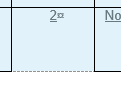 - It seems that some rows of the base text have been “re-merged“, which makes the table cell structure extremely inconsistent.
It would be much cleaner for the future to keep following MCCs efforts, of having tables without merged rows.R4-2015121CR on UL timing adjustment conducted performance requirement for TS 38.141-1, SamsungR4-2015121Huawei: Our comment on the applicability rule wording is shared in Issue 3-3-2.R4-2015121Nokia: The base version tables have unmerged rows, while the newly added ones have merged rows. It would be much cleaner for the future to keep following MCCs efforts, of having tables without merged rows.R4-2015121R4-xxxxxx[Moderator: CR for 38.104 might allocated during meeting, to capture scenario Z and outcome of SCS/BW discussion]R4-xxxxxxCompany AR4-xxxxxxCompany BR4-xxxxxxStatus summary Sub-topic#1Tentative agreements:Candidate options:Recommendations for 2nd round:Sub-topic 3-1Sub-topic 3-1Issue 3-1-1: Scenario X requirements w.r.t. SCS/CBW combinationsTentative agreements:NoneCandidate options:Option 1: Have requirements for15kHz: 10MHz/5MHz; 30kHz: 40MHz/10MHzOption 2: Have requirements for15kHz: 5MHz; 30kHz: 10MHzRecommendations for 2nd round:Discuss in GtW, if possible.Continue discussion in 2nd round.Sub-topic 3-2Sub-topic 3-2 Scenario X - ParametersIssue 3-2-1: Scaling Doppler spread with SCSTentative agreements:Do not change the current Doppler spread parameters of scenario X.Recommendations for 2nd round:Tentative agreement is agreeable.Sub-topic 3-3Sub-topic 3-3 Scenario X - Applicability rulesIssue 3-3-1: Applicability rules for SCS/CBW combinationsTentative agreements:Re-use non-HST PUSCH applicability rulesRecommendations for 2nd round:Tentative agreement is agreeable.Issue 3-3-: Applicability rule text for implicit test passingTentative agreements:NoneCandidate options:Option 1: “Unless otherwise stated, a BS that declares to support PUSCH HST (see D.109 in table 4.6-1) and passes the tests for scenario Y or scenario Z, can also consider the tests for scenario X as passed.”Option 2: “Unless otherwise stated, the tests for UL timing adjustment for scenario Y and scenario Z shall be carried out according to the declaration (see D.109 in table 4.6-1). If the BS declares to support high speed train and can pass the test of scenario Y or scenario Z, the BS can be considered the test of scenario X passed implicitly.Option 3: “Unless otherwise stated, the tests for UL timing adjustment for scenario Y and scenario Z shall apply only if high speed train is declared to be supported (see D.109 in table 4.6-1). A BS that passes the tests for scenario Y or scenario Z, can also consider the tests for scenario X passed.”Recommendations for 2nd round:Companies to check, if option 3 is acceptable as compromise.WF/LS t-doc Title Assigned Company,WF or LS lead#1CR/TP numberCRs/TPs Status update recommendation  XXXBased on 1st round of comments collection, moderator can recommend the next steps such as “agreeable”, “to be revised”R4-2014427to be revisedR4-2015121to be revisedCR/TP numberComments collectionXXXTitle, SourceXXXCompany AXXXCompany BXXXR4-2014427CR for TS 38.141-2, Introduction of NR PUSCH UL TA performance requirement, CATTR4-2014427Samsung: the latest version of CR coverpage should be v12.1. Base on agreement in the last meeting, the requirement of scenario X should be captured in non-HST section, we suggestion to differentiate the requirement scenario X with different section.CATT: To Samsung, the agreement in the last meeting is shown as below:RAN4 agree to introduce scenario X requirements under rel-16 HST WI, adding it in non-HST sections/tables to avoid misleading.Our intention of adding it in non-HST tables is to bring less alteration in the current specs. We suggest collecting comments from other companies to achieve consensus.R4-2014427Huawei: We have the same understanding as Samsung about the previous agreement that the Scenario X should be captured in non-HST section.R4-2014427Nokia: - We agree with Samsung’s and Huawei’s understanding that “non-HST sections/tables” means both, i.e., new tables in new section.
We also think that Samsung’s example for 141-1 looks very clean and should be followed (taking our comments on 141-1 into account).- Some border of newly created cell/tables are missing (not painted).- It seems that some rows of the base text have been “re-merged“, which makes the table cell structure extremely inconsistent.
It would be much cleaner for the future to keep following MCCs efforts, of having tables without merged rows.R4-2014427Moderator comment from general email: 
Please capture the SNR values of the revised collection template in [] within the CRs, along with all other required corrections.R4-2015121CR on UL timing adjustment conducted performance requirement for TS 38.141-1, SamsungR4-2015121Huawei: Our comment on the applicability rule wording is shared in Issue 3-3-2.R4-2015121Nokia: The base version tables have unmerged rows, while the newly added ones have merged rows. It would be much cleaner for the future to keep following MCCs efforts, of having tables without merged rows.R4-2015121Moderator comment from general email: 
Please capture the SNR values of the revised collection template in [] within the CRs, along with all other required corrections.Company ACompany BCR/TP/LS/WF numberT-doc Status update recommendation  XXXBased on 2nd round of comments collection, moderator can recommend the next steps such as “agreeable”, “to be revised”